COURSE SYLLABUS WORKSHEET – Multiple Instructors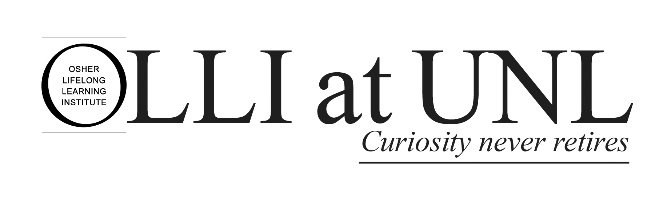 Complete this form and submit at least 4 days before the applicable term’s registration date. (See Planning Schedule for specific due dates.)List Audio Visual/Technology Requirements by instructor in the per week sections below. If instructors will provide handouts, send them to the OLLI office at olli@unl.edu at least two days prior to the first class meeting.  Please email this completed form to jwellsandt2@unl.edu. Questions? Call 402-472-6265.Term: (number, academic year)Course Title:Facilitator:Day/Dates:Time:Week 1 – Add title and date: Instructor:Description: (150 word limit)Audio Visual/Technology Requirements: Week 2 – Add title and date: Instructor:Description: (150 word limit)Audio Visual/Technology Requirements: Week 3 – Add title and date: Instructor:Description: (150 word limit)Audio Visual/Technology Requirements: Week 4 – Add title and date: Instructor:Description: (150 word limit)Audio Visual/Technology Requirements: Week 5 – Add title and date: Instructor:Description: (150 word limit)Audio Visual/Technology Requirements: Week 6 – Add title and date: Instructor:Description: (150 word limit)Audio Visual/Technology Requirements: 